Reading homework – clouds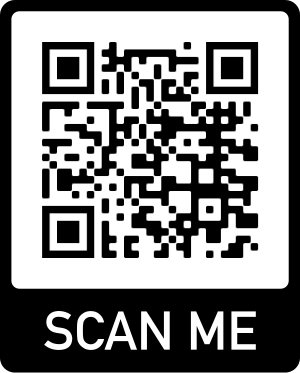 This week, we will read chapter 3 from the fiction express website. You can access this site using any device which can access the internet.If you scan the QR code with your phone camera, you can   watch a tutorial to learn how the fiction express website works. We are currently reading: 		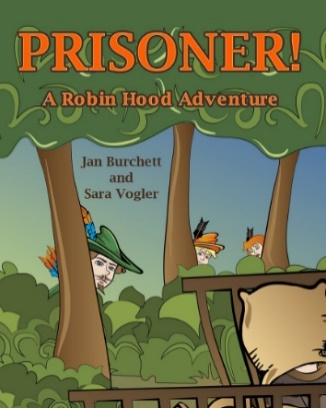 Prisoner!  A Robin Hood adventure (level 1)This week, complete these 3 tasks: Read chapter 3Vote for the next chapterComplete the reading quiz (questions about the chapter) 
Reading homework – cloudsThis week, we will read chapter 3 from the fiction express website. You can access this site using any device which can access the internet.If you scan the QR code with your phone camera, you can   watch a tutorial to learn how the fiction express website works. We are currently reading: 		Prisoner!  A Robin Hood adventure (level 1)This week, complete these 3 tasks: Read chapter 3 Vote for the next chapterComplete the reading quiz (questions about the chapter)Reading homework – moons and starsThis week, we will read chapter 3 from the fiction express website. You can access this site using any device which can access the internet.If you scan the QR code with your phone camera, you can   watch a tutorial to learn how the fiction express website works. 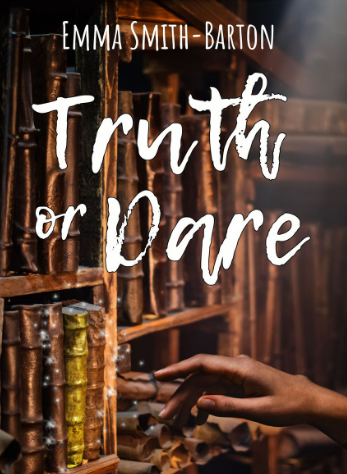 We are currently reading: 		Truth or dare (level 2)This week, complete these 3 tasks: Read chapter 3 Vote for the next chapterComplete the reading quiz (questions about the chapter) 
Reading homework – moons and starsThis week, we will read chapter 3 from the fiction express website. You can access this site using any device which can access the internet.If you scan the QR code with your phone camera, you can   watch a tutorial to learn how the fiction express website works. We are currently reading: 		Truth or dare (level 2)This week, complete these 3 tasks: Read chapter 3Vote for the next chapterComplete the reading quiz (questions about the chapter) 
